鄂尔多斯生态环境职业学院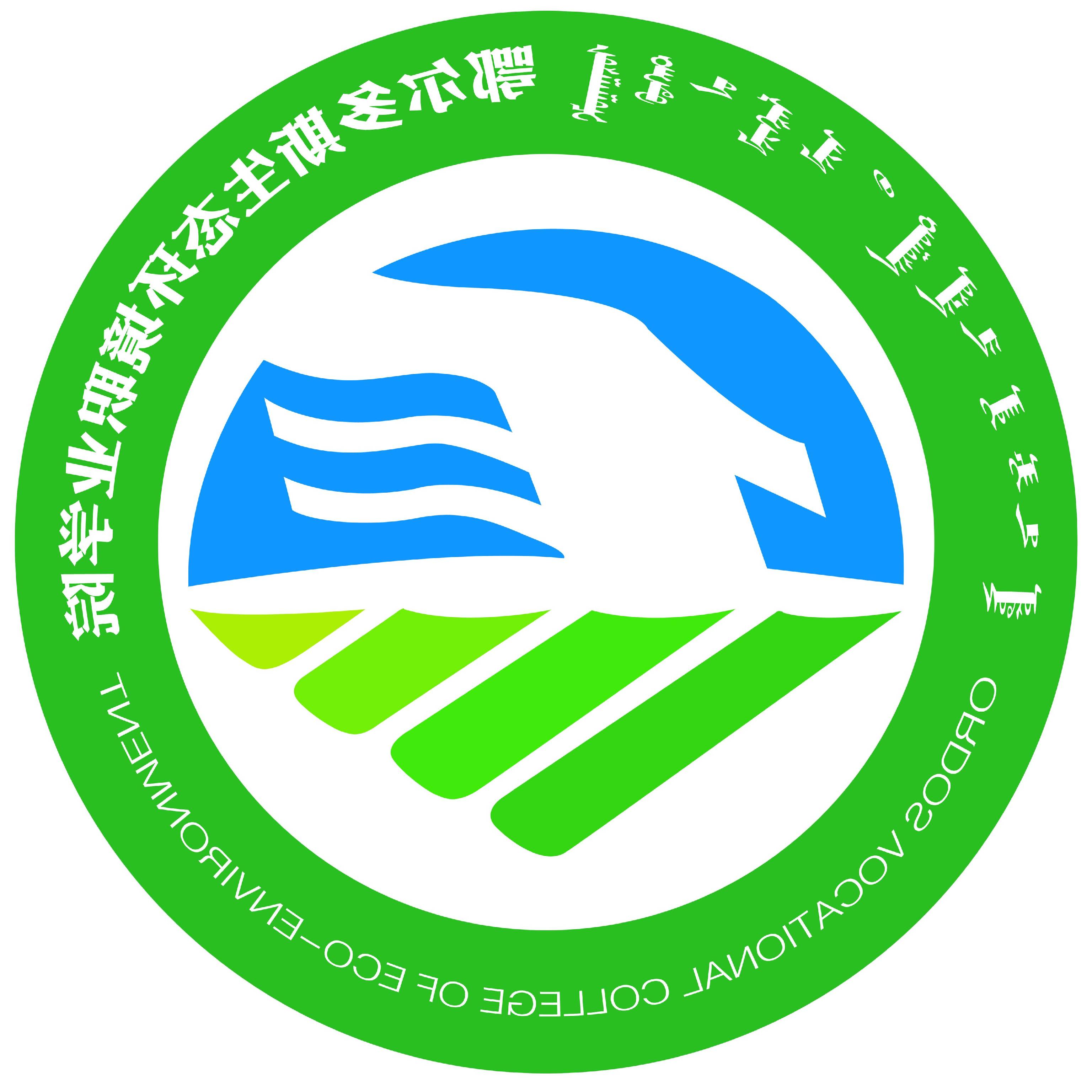 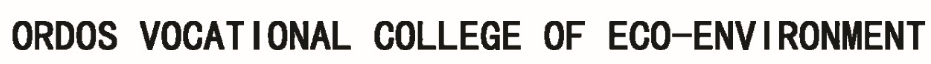 2020年毕业生就业质量年度报告                           2020年9月目录学院概况	1第一部分  毕业生就业分布概述	3一、专业分布及毕业去向落实情况统计	3二、毕业生就业行业分布	4三、毕业生就业企业类型分布	.10四、毕业生就业地域分布	10第二部分 毕业生招聘会开展情况	11一、招聘活动情况	11二、招聘单位情况	11第三部分就业形势分析与就业工作推进措施	14一、就业形势分析	14二、政府推进就业工作措施	15三、学院推进就业创业工作的主要举措	16（一）校企互动、产教互通、学做互生	16（二）扎实推进就业指导服务	17（三）积极开展就业帮扶和就业追踪工作	17（四）积极推进创新创业工作	17（五）建立毕业生电子信息表，保持与毕业生的密切联系，及时向毕业生推荐就业招聘信息。	21（六）加强思想政治教育，帮助学生树立正确的就业观与创业观。	21                          学院概况鄂尔多斯生态环境职业学院坐落在鄂尔多斯市城市核心区——康巴什区，是在原鄂尔多斯市农牧学校的基础上创建的一所全日制普通高等职业院校。学院的基本定位：立足当地、面向西部、服务全区，以全日制高等职业教育为主体，中等职业教育、成人继续教育和培训共同发展，为自治区经济社会培养具有较高政治觉悟、职业道德和专业技能的专科层次应用型人才。学院占地1100亩，建筑总面积17.66万平方米，总投资20亿元。学院高起点规划，高水平建设。校园由图文信息楼、教学楼、实训楼、体育馆、餐饮中心、师生服务中心、师生公寓等22个单体建筑组成，布局合理、功能齐全，设施完善、环境优美。并拥有一流的实验实训室102个，校内实训基地6个，馆藏图书30多万册。学院设有生态工程、生物技术、机电工程、市政工程、经济管理5个系，开设了环境工程技术、绿色食品生产与检验、园林技术、市政工程技术、动物医学等20多个专业。学院设有中职教育部、继续教育培训中心、职业技能鉴定所等机构，承担本地区中职教育和各类技能培训任务。学院师资力量雄厚，现有教职工303名，其中博士学历教师4名，硕士研究生学历62名，教授1名，副教授27名，高级专业技术职称教师103名，全日制在校生3000名。学院成立以来，秉承“修天地技能、塑绿色品格”的核心理念，坚持“品德立心，知识立身，技能立业”的指导思想与教育目标，加强以立德树人为宗旨的学院管理，不断深化以“产学研创”为重点的教学改革，办适合学生成长、适应社会需求的院校。先后与鄂尔多斯集团、神华神东集团、奇瑞汽车集团、京东方集团等80多家知名企业签订校企合作协议，建立校外实训基地50余处。学院的畜牧兽医专业被评为国家级示范专业，机电专业被评为国家级实训项目投资基地和自治区级精品专业。2014年12月被评为全国环境教育示范学校，2015年7月学院党委被内蒙古自治区高校工委评为先进党组织，2016年2月被评为全国绿化模范单位，2017年荣获全国职业教育就业指导先进院校等荣誉称号。学院将以“质量建校谋发展、特色兴校创品牌、管理强校出效益”为主线，深化教学改革，创新管理模式，提高办学实力，全面提升人才培养工作水平，努力提高服务经济和社会能力，打造一支与学院发展相适应的高水平“双师”型教师队伍，培养一大批技能过硬、深受社会好评的高素质技能型人才，努力把我院创建成特色鲜明、品质高标、品位高远的自治区一流高等职业院校。第一部分  毕业生就业分布概述一、专业分布及毕业去向落实情况统计我院2020届毕业生共计478人，分布在动物医学、绿色食品生产与检验、食品加工技术、环境工程技术、园林技术、园艺技术、会计、电子商务、机电设备维修与管理、发电厂与电力系统、数控技术、汽车运用与维修技术、市政工程技术、物业管理、煤化工技术十五个专业。截止2020年8月31日，我院2020届毕业生478人,其中，升入本科院校75人，就业292人。表1-1    2020届毕业生所在专业分布及毕业去向落实情况受疫情影响， 2020年我院毕业生就业形势比较严峻、就业率较往年有所下降，究其原因，一方面由于受疫情影响部分企业录取学生迟迟不能到岗，导致就业手续不能及时办理；另一方面，部分就业单位与学生签订正式就业协议较晚，错过了集中办理的时间。此外，参军入伍学生也因入伍流程较多不能在初次就业率统计前交回相关资料。这些因素共同导致今年就业率下降。我院今年签定就业协议的毕业生292人，就业情况上有不同，部分学生尤其市政工程技术专业、电子商务、绿色食品生产与检验、食品加工技术专业对口就业难度较大，会计、机电、园林、动物医学等专业企业用人需求大，但毕业生多数实践能力不够强以及缺少相关的资格证书，这对他们在职业生涯发展上有一定的局限性。这也是学院在学生自己努力的过程中要帮助、引导解决的问题。二、毕业生就业行业分布我院2020届毕业生中就业292人，涉及十九个行业，以下是对各行业就业人数及就业率的分析。表1-2  毕业生就业行业分布从毕业生就业行业分布分析，与2018年相比有所不同，毕业生就业大都集中在制造业、农、林、牧、渔业、采矿业、交通运输、仓储和邮政业、科学研究和技术服务业、批发和零售业、租赁和商务服务等行业。公共管理、社会保障和社会组织、信息传输、软件和信息技术服务业、金融业、文化、体育和娱乐业、建筑业等毕业生就业分布相对较少。表1-3毕业生就业单位三、毕业生就业企业类型分布表1-4  毕业生就业企业类型分布从毕业生就业企业类型分布分析，学生就业大量集中在中小企业，特别是民营企业，国家骨干企业和和社会管理事业单位相对较少。 四、毕业生就业地域分布2020届毕业生是我院第四届高职毕业生，近60%以的毕业生选择鄂尔多斯地区就业，较2019年在鄂尔多斯市外就业的学生有所增加，回原籍与省外就业的学生较少。（表1-5 毕业生就业地域分布）。表1-5   毕业生就业地域分布第二部分 毕业生招聘会开展情况一、招聘活动情况 2019年11月至今，我院举办多场校园招聘会，其中大型现场招聘会4场，大型网络招聘会3场，小型招聘会1场、专场招聘会13场，参会企业共计164家。表2-1招聘会情况二、招聘单位情况为深入贯彻落实自治区及我市稳就业决策部署，加强校企合作，做好高校毕业生就业工作，2019年12月13日，我院与市人力资源和社会保障局联合主办，由市人力资源公共服务中心承办了鄂尔多斯生态环境职业学院2020届毕业生校园招聘会。经过前期大力宣传、组织，本次招聘会共吸引了81家企业参会，其中包括鄂尔多斯市源盛光电有限责任公司、内蒙古亿利化学工业有限公司、正邦集团、北京蓝色曙光信息技术有限公司、深圳市明喆集团等多家知名企业。参会企业共计提供了3000多人的就业岗位，我院近500名毕业生参加了本次招聘会。表2-2招聘单位性质分布从招聘单位性质来看，在中小型企业就业的人数较多，在大型企业就业的人较少，这主要是由于大型企业对应聘者的要求普遍较高，使得部分学生望而却步。 表2-3招聘单位地域分布从招聘单位地域分布来看，参加招聘会的单位主要来自内蒙古，其中鄂尔多斯市、呼和浩特市较多，省外招聘单位较2019年而言有所增加。可以看出毕业生就业意向仍倾向于就近就业。第三部分就业形势分析与就业工作推进措施一、就业形势分析随着中国高等教育的发展，高校连年扩招，大学生的数量急剧增加，大学毕业生就业问题也日益凸显，大学生就业难问题已成为社会热点之一。当前高校毕业生就业形势严，主要表现在：第一，就业困难急剧增加。从20多年前的“天之骄子”成为一个集中的弱者群体。2007年之后，不少大学生开始出现失业或者隐形失业的状况，到2009年大学生失业问题开始成为全社会重点关注的问题。2010年，大学生就业形势更加严峻。在当前经济全球化的大背景下，能够影响劳动者就业的因素，已经远远不限于本国国内国民经济的发展状况、高校毕业生自身素质能力，更多或更宽的是来自于全球经济状况和国内外的人才竞争力。第二，就业后面临的经济压力大。大学生普遍面临着沉重的经济负担。这些大学生花费家里几万至十几万元上大学，让很多家长背上了沉重的经济包袱。2020年我国高校毕业生达到874万人，再创新高。但因新冠肺炎疫情的爆发，宏观经济形势严峻，对我国高校毕业生的就业也造成了严重的冲击。根据智联招聘数据显示，2020年第一季度，大学生招聘需求人数为1237万，占全国需求的10.19%，求职申请人数为896万，占全国共计的10.56%。与2019年第四季度相比，2020年第一季度全国大学生招聘需求人数有所下降，而求职申请人数则有所增加。与2019年第一季度相比，在新冠肺炎疫情和经济下行的影响下，大学生招聘需求人数同比下降16.77%，而求职人数增加了69.82%。劳动就业是社会劳动力资源管理与分配的重要环节,也是民生之本,是社会稳定发展的基础。当今社会与经济的剧烈变化,对鄂尔多斯就业形势产生了深刻的影响,就业总量明显下降,不仅社会吸纳就业能力降低,进入鄂尔多斯的外地劳动力也大幅下降。在这样的形势下,社会各界和政府都加大了对就业的扶持和关注。二、政府推进就业工作措施（一）政策扶持带动企业发展鄂尔多斯市属国家规划和打造的十大城市群之ー“呼包鄂”城市群，这里云集了鄂尔多斯集团、奇瑞汽车、伊泰集团、京东方集团等大型企业，全市建成了17个工业园区，每年有1000多亿的工业实体投资，20-30个工业实体项目投入到经济运行中发挥作用，每年新增大量就业岗位，2019年全市实现新增城镇就业2.33万人。(二)依托资源优势，开拓就业新空间鄂尔多斯市依托境内丰富的旅游资源，着力打造体现草原文化独具北疆特色的旅游观光休闲度假基地，有着培育新兴产业、发展现代服务业的强大优势，触发出强劲的就业带动能力，就业空间大幅拓展。鄂尔多斯市拥有专门的大学生创业田区，大学生创业园区引进国内各大名校高端人才，对大、中专学生创业进行专门培训指导，并提供创业场所及政策支持，鼓励大学生创业。三、学院推进就业创业工作的主要举措（一）校企互动、产教互通、学做互生学院指导学生制定职业规划，依托鄂尔多斯地区得天独厚的资源、产业与政策优势，为毕业生寻找创业与就业通道，按照“校企互动、产教互通、学做互生”的教学理念，根据企业的人才需求，不断拓展实习、实训场所，深化校企合作，先后与神华神东集团、奇瑞汽车集团、鄂尔多斯集团、京东方集团、北控水务集团有限公司、蒙泰集团、光亚云上农场、鄂尔多斯电力集团、鄂尔多斯市伊克昭电力工程有限责任公司、伊泰集团内蒙古晶泰环境科技有限责任公司、内蒙古亿利集团、常州科试集团、鄂尔多斯市众擎劳务服务有限责任公司、鄂尔多斯市文化旅游投资集团、北京广慧金通教育科技有限公司、光亚现代农业发展有限公司、鄂尔多斯市曙光中科云计算技术有限公司等90多家知名企业签订校企合作协议，与鄂尔多斯装备制造基地管委会、鄂尔多斯市园林局等事业单位建立了长期稳定的实训与就业合作关系，建立校外实训基地50余处。2017年由我院牵头成立了鄂尔多斯生态环境职业教育集团，共有理事单位96家，覆盖我市大部分生态环境保护和生态环境建设的行业领域。（二）扎实推进就业指导服务通过开设就业与创业创新相关课程让学生尽早树立职业规划意识。帮助学生做好职业生涯规划，树立正确的就业观与创业观，培养创新意识与创新精神。组织学生参加实习招聘会。招生就业处组织多场毕业生招聘会，帮助学生寻找实习机会。
(三)积极开展就业帮扶与就业追踪工作针对就业困难的学生实行教师与学生的一对一的帮扶措施，帮扶教师组建微信群，在群里推荐招聘信息，并将信息推送给学生，定期了解学生的就业情况，帮助学生筛选就业信息，分析就业形势，通过耐心的沟通缓解学生的就业压力。（四）积极推进创新创业工作创新是一个民族进步的灵魂，创业是学生本人有效就业同时也是带动就业的重要途径，我院高度重视并在积极推进创新创业各项工作，学院定期会举办创新创业相关的知识讲座以帮助学生正确认识创新创业，同时鼓励并组织学生参加各种技能大赛来提升创新创业的能力。为了搭建大学生创业创新平台，向大学生提供创业创新技术和理论指导，我院实训中心筹建三个创新创业实训室分别是技术创新实训室、商务创新实训室、项目路演实训室，面向全校在校大学生开展职教作品开发和创新创业教育，主攻方向是技术类创新和商业模式创新。我院成立了学生创迷（创新创业）社团，为热爱创业创新的学生提供了展示自己的平台。社团2019年3月成立，由34名成员组成，主要是开展创新创业教育，组织培训参加每年的全国互联网＋大学生创新创业大赛的平台和载体。我院成立了祁欣先进制造创新工作室主攻机械设计制造自动化方向，工作室前期给校外单位做数控编程方面的培训，主要工作内容是从事工厂服务培训以提高企业一线技术人员技能，同时给机械加工业相关企业做过工艺规划。工作室设计加工制做转子流量计，给纺织设备制造厂设计制造了皮圈修边机。学院投资70万元建成创客空间，占地面积约800平米，形成了以学院主体为依托，以系部专业为特色，以学生创意为引导，以企业支持为保障的运营体系，着力打造集现代化与智能化一体的办公场所。我院会继续通过这些平台为学生提供创新创业指导，举办提升学生创新创业能力的培训与讲座。为了鼓励毕业生创业，我院积极为2020届毕业生申请大学生创业补贴，加大对大学生创业项目的扶持力度，为有创业意愿和需求的大学生提供创业咨询和帮带服务。2018年12月13日，为提升学生专业技能，达到以赛促教的效果，生物技术系组织了首届食品卫生检测技能大赛。本次技能大赛参赛选手共17人，参赛选手分别对三个项目进行操作，准备操作有包培养皿，包移液管，包三角瓶，包试管；实验操作包括菌落总数测定及培养。比赛选手在操作时由测评老师对其实验准备操作、实验操作、仪器操作进行评分。此次技能大赛加强了学生的职业技能和职业素养，锻炼了他们的心理素质，提高了他们的实践动手能力，更加坚定了学生专业学习的信心。2018年10月26日，“SGS杯”第三届全国高职院校食品营养与安全检测大赛在广东轻工职业技术学院举行。此次大赛共分两个赛项，食品中营养素检测和食品中微生物检测。我院生物技术系张俊英、石艳玲两位老师带领17级绿色食品生产与检验专业的学生杨艳慧和王欢璐参加了比赛。功夫不负有心人。在全国80所职业院校的激烈竞争中，杨艳慧同学参加了“食品中营养素检测”项目，以59.25的成绩取得了三等奖。王欢璐同学参加了“食品中微生物检测”项目，从菌落总数检测、菌株个体形态鉴定以及致病菌检测虚拟仿真软件的操作三个方面进行考核，由于实验室缺乏致病菌检测虚拟仿真软件，王欢璐同学仅顺利完成前两项内容即取得了68.87的优异成绩。为深入贯彻党的十九大精神，大力弘扬工匠精神，更好地实施“人才强市”战略，加快培养和选拔高技能人才，推动我市高技能人才队伍建设，由鄂尔多斯市人力资源和社会保障局、教育局、财政局、总工会、团委、妇女联合会联合举办了2018年中国技能大赛—内蒙古鄂尔多斯市职业技能竞赛。此次竞赛共有来自全市九个旗区的269名选手角逐电工、焊工、母婴护理（月嫂）、养老护理员、花艺、鄂尔多斯蒙古族服装制作7个项目的奖项。我院生态工程系经过选拔派出了13名选手参加了花艺竞赛项目的角逐。学生们凭借扎实的专业技能，经过紧张激烈的比拼，取得了可喜成绩。其中杜美娥老师指导的16级园艺班张建平同学获得花艺赛项第一名的好成绩，卞虹媛同学获得花艺赛项第三名的好成绩。为了提高学生的实践能力和社会适应能力，使学生在校内所学的理论知识与实际工作岗位所需知识相结合，从根本上提高学生的综合素质和社会竞争力，2019年9月16日至21日，机电工程系组织17级大专电力系统班全体学生赴棋盘井鄂尔多斯电力集团进行实习。通过企业专工讲授电厂设备的操作事项和工作原理，学生们学到了许多书本上学不到的知识，同时也拓宽了自己的眼界，有助于校内后续课程的学习。学生在电厂工程师的代领下，对电厂主要设备进行认知实践，通过了解设备的工作原理、运行情况，对已学的专业知识有了进一步的理解，也对今后的就业环境有了初步的感知。我院黄海泉教授主持国家级、自治区级、市级科研项目9项， 获得第二届全国沙产业创新创业大赛团队组三等奖、第六届中国创新创业大赛内蒙区团队组二等奖、内蒙古农业厅丰收奖三等奖等奖项。2007年-2019年，先后获得12项实用新型国家专利。目前，这三项发明专利已在达旗马场壕、耳子壕、园子圪卜等地试机在第二届鄂尔多斯市科技创新创业大赛中，我院闫守前老师带领团队科研项目“一种遥控电动新型多功能翻身护理器系列产品及配套终端应用研究”荣获大赛团队组三等奖。8月28日闫守前老师带领团队科研项目“一种遥控电动新型多功能翻身护理器系列产品及配套终端应用研究”经过层层的选拔，荣获第四届“中国创翼”创业创新大赛内蒙古赛区三等奖。9月份闫守前老师带领学生团队科研项目“呼吸小卫士”，经过紧张激烈的竞争，荣获大学生互联网+创业创新大赛三等奖。（五）建立毕业生电子信息表，保持与毕业生的密切联系，及时向毕业生推荐就业招聘信息。（六）加强思想政治教育，帮助学生树立正确的就业观与创业观。大学生就业是国家极为关注并极力解决的民生问题，当机遇与挑战并存的时候，大学生唯有通过自身的努力才能获得自身发展并实现自我价值的机会，因此在高校对大学生进行思想政治教育，帮助他们树立正确的就业观与创业观方面，可以考虑从以下几方面入手：1.转变就业观念，树立正确的择业观 。学生应树立积极主动、努力奋斗的就业观念。就业、工作是实现人生价值，为社会做出贡献的重要途径，目前在应届毕业生的"供"和用人单位的"需"存在着较大的不匹配的现实情况下，毕业生必须要鼓足勇气，发挥自己的主观能动性，不能等、不能靠、更不能依赖。2.帮助学生进行自我分析，合理定位，明确就业目标。就业目标是为实现职业目标的一个准备，在现阶段，就业目标要实事求是，严峻的就业形势产生的结果必然是就业市场的激烈竞争。在设定就业目标和职业生涯规划上，要引导学生从实际情况出发，从自身的知识结构和能力水平出发，结合自身的综合实力和专业特色制定一个适中的就业目标显得尤为重要。3.引导学生面向基层就业，牢固树立基层服务意识。基层是一个大概念，既包括广大农村，也包括城市街道社区，既涵盖县级以下党政机关、企事业单位、也包括非公有制组织和中小企业，既包括自主创业，也包括艰苦行业和艰苦岗位。服务基层是一种意识，做任何事情都需要从一点一滴的基础性工作做起，都需要脚踏实地、勤勤恳恳地工作态度。面向基层就业，是时代的召唤和国家的要求，也是当代大学生必然的选择。学院学历专业总人数就业人数/升本人数鄂尔多斯生态环境职业学院专科园艺技术2118鄂尔多斯生态环境职业学院专科园林技术8356鄂尔多斯生态环境职业学院专科物业管理55鄂尔多斯生态环境职业学院专科数控技术73鄂尔多斯生态环境职业学院专科食品加工技术1711鄂尔多斯生态环境职业学院专科绿色食品生产与检验4628鄂尔多斯生态环境职业学院专科机电设备维修与管理4032鄂尔多斯生态环境职业学院专科会计8767鄂尔多斯生态环境职业学院专科环境工程技术1513鄂尔多斯生态环境职业学院专科煤化工技术44鄂尔多斯生态环境职业学院专科发电厂及电力系统7061鄂尔多斯生态环境职业学院专科动物医学5949鄂尔多斯生态环境职业学院专科电子商务99鄂尔多斯生态环境职业学院专科汽车运用与维修技术107鄂尔多斯生态环境职业学院专科市政工程技术55合 计合 计合 计478人367人就业（从业）行业人数比例%备注租赁和商务服务业196.5%住宿和餐饮业20.7%制造业279.2%信息传输、软件和信息技术服务业124.1%文化、体育和娱乐业51.7%卫生和社会工作72.4%水利、环境和公共设施管理业82.7%批发和零售业5117.5%农、林、牧、渔业4816.4%科学研究和技术服务业82.7%居民服务、修理和其他服务业217.2%金融业20.7%教育72.4%交通运输、仓储和邮政业41.4%建筑业144.8%公共管理、社会保障和社会组织51.7%电力、热力、燃气及水生产和供应业3913.4%采矿业82.7%房地产业51.7%合计292人292人292人序号单位名称人数1准格尔旗准格尔召镇人民政府12准格尔旗园林绿化事业局13准格尔旗欣馨家政服务中心14准格尔旗三园首佳派对定制店15准格尔旗大路新区环卫园林绿化局16中国人民财产保险股份有限公司鄂尔多斯市分公司17扎兰屯市达通汽车销售服务有限公司18扎赉特旗艺厦装饰有限责任公司19扎赉特旗望康宠物门诊部110扎赉特旗晟瑞日用品店111扎赉特旗农机监理站112扎赉特旗兰妮小太阳幼儿园113亿利洁能股份有限公司热电分公司114伊金霍洛旗神能机械加工维修有限责任公司115伊金霍洛旗红庆河镇人民政府116伊金霍洛旗赫铭代理记账有限公司117伊金霍洛旗大海轿车服务中心118伊金霍洛旗城市投资建设集团有限责任公司119锡林浩特伊利乳品有限责任公司120锡林浩特市婚礼印记文化传媒有限公司121五原县越千山木门门市122五原县精诚致远财税咨询有限责任公司123五原县车先生洗车中心124无锡蒙力特科技有限公司225乌兰浩特市芭迪宠物医院和平店126乌兰察布市盛达财务咨询有限公司127乌兰察布市环球网校科技有限责任公司128乌拉特前旗徐二霞日用品经销部129乌拉特前旗新安镇养殖服务中心杨钧兽医兽药门市130乌海德晟晟越洗煤有限公司131土默特右旗消防救援大队132通辽韵达快运服务有限公司科左后旗分公司133通辽市科尔沁区团结路小龙服装店134通辽市川达捷胜汽车销售有限公司135通辽经济技术开发区馨安动物诊所236天津一诺无忧财务咨询有限公司137松山区享购超市238松山区安浩五金经销处139四川鸿利蜀地建设工程有限公司140朔州博凯教育科技有限公司141深圳市紫光照明技术股份有限公司142深圳市明喆物业管理有限公司康巴什分公司143深圳市明喆物业管理有限公司244上海同济工程项目管理咨询有限公司245商都县天纯畜产品有限责任公司146陕西皓天物业管理有限公司伊旗创业大厦客户服务中心147山东军辉内蒙古黑猫工程148青岛海尔空调电子有限公司249内蒙古众网信息技术有限公司150内蒙古中西矿业有限公司151内蒙古智能煤炭有限责任公司952内蒙古正通建设工程项目管理有限公司153内蒙古兆珂会计服务有限公司154内蒙古长达监测有限公司355内蒙古泽远路通建设有限公司156内蒙古云易购电子商务有限公司257内蒙古源通鑫商贸有限公司158内蒙古优然牧业有限责任公司659内蒙古伊润盛园林绿化有限公司160内蒙古伊利实业集团股份有限公司液态奶事业部161内蒙古一森检测科技有限公司262内蒙古一缕阳光环保科技有限公司163内蒙古亚龙种业有限责任公司164内蒙古兴光农牧业开发有限公司165内蒙古新纪元教育咨询有限公司166内蒙古新宏伟商贸有限责任公司167内蒙古维邦物业服务股份有限公司268内蒙古万维智能科技有限公司169内蒙古同利源劳务服务有限责任公司170内蒙古同城网购电子商务有限公司171内蒙古腾超农贸有限公司172内蒙古双晨财税顾问有限公司第二分公司173内蒙古双晨财税顾问有限公司174内蒙古圣牧低温乳品有限公司175内蒙古荣汇财税咨询有限公司176内蒙古蒙牛圣牧高科奶业有限公司477内蒙古乐享农牧业开发有限公司278内蒙古乐享农牧业发展有限公司179内蒙古科乐财税咨询有限公司180内蒙古卡凡西商贸有限公司181内蒙古玖创装备建设工程有限公司182内蒙古晶泰环境科技有限责任公司183内蒙古京港环保科技有限责任公司184内蒙古津元网络科技有限公司185内蒙古汇能煤化工有限公司386内蒙古华章商贸有限公司187内蒙古华瑞检验检测有限公司288内蒙古华德牧草机械有限责任公司189内蒙古宏昌养殖发展有限公司390内蒙古高建路桥工程有限公司191内蒙古鄂尔多斯热电有限责任公司292内蒙古鄂尔多斯化学工业有限公司193内蒙古鄂尔多斯高新材料有限公司1294内蒙古鄂尔多斯电力有限责任公司2195内蒙古鄂尔多斯电力冶金集团股份有限公司氯碱化工分公司296内蒙古诚房通科技有限公司197内蒙古辰柏商贸有限责任公司198内蒙古碧蓝环境科技有限公司199内蒙古奥捷通汽车销售服务有限公司1100内蒙古艾林牧业有限责任公司1101南通道恒建设工程有限公司1102牧原食品股份有限公司1103蒙牛塞北乳业有限公司1104靖边县文兴实业有限公司2105金桥开发区爱康动物医院1106江西正邦养殖有限公司11107江苏灌南牧原农牧有限公司1108呼和浩特市玉泉区南茶坊新发小胖子五金门市部1109呼和浩特市航擎电子有限公司1110呼和浩特市宠颐生中海动物诊疗有限公司1111呼和浩特市宠颐生动物医院有限公司1112呼和浩特市北元人力资源服务有限公司达拉特旗分公司2113红山区占军汽车修理厂1114黑龙江龙江牧原农牧有限公司1115甘肃众策房地产营销策划有限公司1116鄂托克旗茂达煤业有限责任公司1117鄂托克旗建元煤焦化有限责任公司1118鄂托克旗建元煤化科技有限责任公司1119鄂尔多斯移动通信分公司1120鄂尔多斯市子得源商贸有限责任公司1121鄂尔多斯市助九自动化有限公司1122鄂尔多斯市政汇公路管理有限公司2123鄂尔多斯市源盛光电有限责任公司6124鄂尔多斯市宇普教育科技有限公司1125鄂尔多斯市雅乐工程建设有限公司1126鄂尔多斯市旭远建设工程有限公司1127鄂尔多斯市旭冉建设装饰工程有限责任公司1128鄂尔多斯市星星能源有限公司2129鄂尔多斯市星时代文化传媒有限公司1130鄂尔多斯市新杭能源有限公司1131鄂尔多斯市小熊置业有限责任公司1132鄂尔多斯市祥远路桥集团有限责任公司1133鄂尔多斯市乌兰鑫瑞煤化工有限责任公司1134鄂尔多斯市乌兰煤炭集团有限责任公司1135鄂尔多斯市窝家客食品有限公司1136鄂尔多斯市通惠物业服务有限公司3137鄂尔多斯市森岛眼镜有限公司1138鄂尔多斯市赛宝音生态牧业有限公司1139鄂尔多斯市瑞成商贸有限公司1140鄂尔多斯市蒙西高领粉体有限公司1141鄂尔多斯市煤易宝网络科技有限公司1142鄂尔多斯市律艺园林工程有限责任公司2143鄂尔多斯市隆胜野生动物园有限责任公司1144鄂尔多斯市康巴什新区煜晟广告设计店1145鄂尔多斯市康巴什新区比格自助披萨店1146鄂尔多斯市欢乐游乐园有限责任公司3147鄂尔多斯市鸿源达包装制品有限公司1148鄂尔多斯市和兴汽车销售服务有限公司1149鄂尔多斯市和效电力建设工程有限责任公司调试分公司1150鄂尔多斯市鄂尔多斯双欣电力有限公司9151鄂尔多斯市东腾机动车检测有限公司1152鄂尔多斯市东胜区乐高教育培训学校有限公司康巴什区分公司4153鄂尔多斯市鼎诚汽车服务有限公司1154鄂尔多斯市诚义兴和商贸有限责任公司1155鄂尔多斯市百荣测绘有限责任公司1156东胜区且听花述鲜花店1157东胜区皮豆豆户外体育用品店1158东胜区轮滑协会1159东胜区菲特尼斯健身房1160磴口县源泰牧业有限公司1161磴口县金马湖牧丰奶牛养殖有限公司1162大连永洁物业管理有限公司巴林左旗分公司1163达拉特旗优然牧业有限责任公司2164达拉特旗响沙湾服务区快捷餐厅东区店1165达拉特旗漠北医院1166达拉特旗建业兴汽车销售服务有限公司2167赤峰双福教育咨询有限公司1168赤峰和润农业高新科技产业开发有限公司1169北京永信嘉安电子工程技术有限公司1170北京世纪绿缘园林景观绿化工程有限公司1171北京绿京华生态园林股份有限公司6172北京草源生态园林工程有限公司1173包头市联邦置业有限责任公司1174包头市丰源冶化有限责任公司1175包头东华热电有限公司1176巴彦淖尔市双河区开发建设管理委员会1177巴彦淖尔市临河区市场监督管理局1178巴彦淖尔市临河区精打细算财税咨询服务中心1179巴彦淖尔德祥会计服务有限公司1180巴林左旗林东西城区淘宝电子商行1181巴林左旗林东东城区牧缘兽药门市部1182敖汉旗新惠第七中学1183敖汉旗梅井泉播种机配件门市1184阿拉善盟圣牧兆丰牧业有限公司1企业类型就业人数比例（%）备注国家骨干企业62.1%中型企业14750.3%小微企业12944.2%社会管理及事业单位103.4%就业人数合计292人292人292人地域就业人数比例%备注鄂尔多斯市17559.93%巴彦淖尔市206.85%呼和浩特市196.50%赤峰市124.10%江西省124.10%北京市93.12%包头市62.14%乌兰察布市62.14%通辽市51.71%兴安盟51.71%锡林郭勒盟31.03%呼伦贝尔市20.68%江苏省20.68%山东省20.68%陕西省20.68%锡林浩特市20.68%阿拉善盟10.34%甘肃省10.34%广东省10.34%河北省10.34%河南省10.34%黑龙江省10.34%山西省10.34%四川省10.34%天津市10.34%乌海市10.34%招聘会类型场次参会企业数专场招聘会1315小型招聘会15大型招聘会4164招聘单位性质招聘单位性质数量占招聘单位比例（%）企业大型企业4829%企业中小型企业11671%地区地区招聘单位占招聘单位比例（%）内蒙古呼和浩特市2213.4%内蒙古鄂尔多斯市7042.7%内蒙古巴彦淖尔市21.2%内蒙古赤峰市53.0%内蒙古包头市84.9%内蒙古呼伦贝尔市21.2%内蒙古兴安盟10.6%内蒙古通辽市21.2%天津市天津市31.8%安徽省安徽省21.2%北京市北京市1710.4%福建省福建省10.6%甘肃省甘肃省10.6%广东省广东省10.6%海南省海南省10.6%河北省河北省31.8%河南省河南省21.2%湖北省湖北省10.6%湖南省湖南省10.6%江苏省江苏省42.4%江西省江西省31.8%宁夏回族自治区宁夏回族自治区10.6%山东省山东省42.4%上海市上海市53.0%深圳市深圳市10.6%浙江省浙江省10.6%